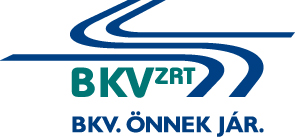 Monitoring kutak vizsgálata és az ehhez kapcsolódó opcionális feladatok elvégzése e-versenyeztetési eljárásEljárás száma: BKV Zrt. V-125/14.AJÁNLATI FELHÍVÁSBudapest, 2015.AJÁNLATI  FELHÍVÁSAjánlatkérő neve:		Budapesti Közlekedési Zártkörűen Működő Részvénytársaság Gazdasági IgazgatóságBeszerzési Főosztály1072 Budapest, Akácfa u. 15. Telefon/Fax: 322-64-38E-mail: kozbeszerzes@bkv.huAz eljárás száma: BKV Zrt. V-125/14.A beszerzés tárgya és mennyisége:A beszerzése tárgya: monitoring kutak vizsgálata és az ehhez kapcsolódó opcionális feladatok elvégzése az 1-es számú függelék szerint. Az 1-es számú függelékben szerepelő tételek az ajánlatok megalapozott elbírálása érdekében, az ajánlati összár meghatározásához kerültek megadásra. A nyertes ajánlattevővel megkötésre kerülő szerződés mellékletében ennek megfelelően az egységárak kerülnek feltüntetésre. Ajánlattevőnek az előzőek ismeretében kell benyújtania ajánlatát.3.	Rész ajánlattételi lehetőség Ajánlatkérő csak teljes körű ajánlatot fogad el.4.	A beszerzés tárgyával kapcsolatos műszaki, minőségi követelményekA beszerzés tárgyával kapcsolatos részletes műszaki követelményeket a jelen Ajánlati felhívás 2-es számú függeléke tartalmazza.5.	A szerződés hatálya, a teljesítés ütemezése, teljesítési határidő: A szerződés hatálya: a szerződés aláírástól számított 36 hónapAjánlattevő a teljesítést a szerződés hatályba lépését követően haladéktalanul köteles megkezdeni, és a szerződés időtartama alatt az Ajánlatkérő által kért ütemezésben és a lehívások (Megrendelések) szerinti mennyiségben köteles teljesíteni.Teljesítési határidő:1. számú mellékletben meghatározott ütemterv szerinti A megrendelés módja és teljesítés helyei:A teljesítés az Ajánlatkérő által kért ütemezés szerint, konkrét megrendelések (BMR) alapján történik. A teljesítés helye az adott Megrendelésben megjelölt alábbi táblázatban szereplő BKV Zrt. telephelyek.Szerződést biztosító mellékkötelezettségek:Ajánlatkérő késedelmes teljesítés esetén naponta 0,5%, hibás teljesítés, illetve a teljesítés meghiúsulása esetén 15%-os kötbért érvényesíthet. A részletes szabályokat a szerződéstervezet tartalmazza.Az ellenszolgáltatás teljesítésének feltétele:A szerződés tárgyát képező szolgáltatás ellenértékének kiegyenlítése a megrendelés teljesítésének Ajánlatkérő általi igazolását követően, az Ajánlatkérőhöz benyújtott számla alapján, a számla kézhezvételétől számított 30 (harminc) naptári napon belül, átutalással történik. Ajánlatkérő előleget nem fizet.Ajánlatkérő késedelmes fizetése esetén a Ptk. 6:155 §-ban rögzítettek szerint fizet késedelmi kamatot.Ajánlattevőkkel szemben támasztott gazdasági és pénzügyi alkalmassági követelményekA szerződés teljesítésére alkalmasnak minősül az ajánlattevő (közös ajánlattevő), ha az előző három üzleti évből legalább az egyik évben a teljes – általános forgalmi adó nélkül számított – árbevétele elérte az 1 millió Forintot. Gazdasági és pénzügyi alkalmasság igazolására kért adatok és tények (igazolás módja)Az Ajánlattevőnek (közös ajánlattevőnek) az ajánlathoz csatolnia kell az előző három üzleti év teljes – általános forgalmi adó nélkül számított – árbevételéről szóló nyilatkozatát.Ajánlattevőkkel szemben támasztott műszaki, szakmai alkalmassági követelményekA szerződés teljesítésére alkalmasnak minősül az ajánlattevő (közös ajánlattevő), ha rendelkezik a felhívás feladását megelőző 60 hónap során teljesített, legalább általános forgalmi adó nélkül számított 500.000 Ft értékű akkreditált monitoring kutak vizsgálatára vonatkozó referenciával.Ajánlattevőnek - illetve a szerződés értékének 10%-át meghaladó mértékben igénybe venni kívánt alvállalkozójának - igazolnia kell, hogy a mintavételezéseket és a minőségvizsgálatokat csak az arra jogosultsággal rendelkező, akkreditált szervezettel (laboratóriummal) végzi, vagy végezteti el. Műszaki alkalmasság igazolására kért adatok és tények (igazolás módja)Az ajánlattevőnek (közös ajánlattevőnek) és az általa igénybe venni kívánt alvállalkozójánakIsmertetnie kell a felhívás megküldését megelőző 60 hónap során végzett legjelentősebb teljesítéseit. A referencia nyilatkozatnak legalább a következő adatokat kell tartalmaznia: az ellenszolgáltatás összege, a teljesítés ideje és helye, továbbá nyilatkozni kell arról, hogy a teljesítés az előírásoknak és a szerződésnek megfelelően történt-e.Érvényes akkreditációs okirat/okiratok másolati példányainak benyújtása.Az ajánlattevő által az ajánlathoz kötelezően csatolandó igazolások, nyilatkozatok:Az ajánlatban meg kell jelölni az Ajánlattevő által a szerződés teljesítéséhez igénybe venni kívánt alvállalkozókat, valamint nyilatkoznia kell az alvállalkozó által végzendő tevékenységről, és annak a teljes ajánlatra vonatkozó mértékéről.Ajánlati árak: Az ellenszolgáltatás nettó éves értékét a 1. sz. függelék szerint az Ajánlattételi nyilatkozat kitöltésével egy összegben, magyar forintban kell megadni. A részletes egységárakat a 1. számú függelék kitöltésével kell megadni.A nettó egységáraknak tartalmaznia kell a szerződésszerű teljesítéshez szükséges összes járulékos munka-, anyag-, szállítási, felszerelési és egyéb költségeket – ideértve a fuvarozás, tárolás, rakodás, csomagolás költségeit is – valamint a különféle vámköltségeket és adókat az általános forgalmi adó kivételével. Az opcionális feladatoknál esetenként jelentkező igazgatási szolgáltatási díj fizetési kötelezettséget Ajánlatkérő vállalja.Az Ajánlati felhívással kapcsolatos kérdések és válaszok:Az eljárással kapcsolatos kérdések feltevése, információ kérése 2015. június 22-én 11:00-ig kizárólag írásban a www.electool.hu felületen keresztül tehető.Az ajánlatok benyújtása:A BKV Zrt. a tárgyi eljárást elektronikus rendszerben folytatja le, az eljárásban való részvételhez külön regisztráció szükséges. Kérjük, hogy amennyiben az eljárásban részt kívánnak venni, és még nincsenek regisztrálva az Electool tendereztető rendszerben 2015. június 22-én 9:00 óráig szíveskedjenek részvételi szándékukat jelezni a kozbeszerzes@bkv.hu e-mail címen, hogy a szükséges regisztrációra sor kerülhessen.A regisztráció, valamint azt követően az eljárásban való részvételre feljogosító meghívás időt vesz igénybe, így amennyiben részvételi szándékukat a jelen pontban előzőekben megadott határidőt követően jelzik, ajánlatkérő nem tudja garantálni az eljárásban való részvétel lehetőségét. Felhívjuk továbbá a figyelmet arra, hogy a regisztrációt követően ajánlattevő csak úgy vehet részt az eljárásban, ha Ajánlatkérő a konkrét  eljárásra meghívót küld. Ajánlattevőknek 2015. június 22-én 10:00-ig van lehetőségük arra, hogy jelezzék, ha a meghívót nem kapták meg. Amennyiben Ajánlatkérő ajánlattevőt az eljárásra meghívta és a meghatározott határidőig ajánlattevő nem jelzi, hogy a meghívót nem kapta meg, nem áll módunkban az ajánlat feltöltésével kapcsolatos kifogásokat elfogadni.Felhívjuk a figyelmet, hogy az eljárásban kizárólag az elektronikus rendszerben van lehetőség az ajánlat benyújtására. Az ajánlatot és a csatolandó igazolásokat, nyilatkozatokat kitöltve és cégszerűen aláírva, digitalizálva az Electool oldalára (https://electool.com/sourcingtool/) kell feltölteni. Kérjük, hogy Ajánlattevő ajánlatában adja meg az elérhetőségéhez szükséges adatokat: ajánlattevő cég neve, székhelye, telefonszáma, telefax-száma, a kapcsolattartó személy neve, beosztása.Az ajánlatok benyújtásának (feltöltésének) határideje (ajánlattételi határidő):2015.június 24. nap 11 óra 00 percAz ajánlati árak megtekintése:2015. június 24. nap 11 óra 01 percAz ajánlatok elbírálásának szempontja:Ajánlatkérő az Ajánlati felhívásban, meghatározott feltételeknek megfelelő ajánlatokat (részenként) a legalacsonyabb összegű ellenszolgáltatás szerinti ajánlat bírálati szempontja alapján bírálja el.Hiánypótlás:Az Ajánlatkérő a versenyeztetési eljárás során az Ajánlattevők részére teljes körű hiánypótlási lehetőséget biztosít. Ajánlatkérő a hiánypótlási felhívásban pontosan megjelölt hiányokról és a hiánypótlási határidőről elektronikus úton írásban tájékoztatja az Ajánlattevőket.Az ajánlati kötöttség: Ajánlattevő ajánlati kötöttsége az ajánlattételi határidő lejártával kezdődik. Az ajánlattevő ajánlatát e határidő lejártáig módosíthatja vagy visszavonhatja. Az ajánlati kötöttség az eredményhirdetéstől számított 30 napig tart azzal, hogy ezen időpontot követően ajánlatkérő nyilatkozatot kérhet az ajánlat további fenntartására. Amennyiben ajánlattevő nem nyilatkozik, azt ajánlatkérő úgy tekinti, hogy ajánlatát fenntartja.Ajánlatkérő az ajánlattételi határidő lejártáig visszavonhatja a felhívást.Eredményhirdetés:Az Ajánlatkérő az eljárás eredményéről írásban értesíti az Ajánlattevőket az árlejtés (ártárgyalás) napját követő 30. napig. Ajánlatkérő az ajánlatok megfelelő értékelése érdekében jogosult az eredményhirdetés napját elhalasztani, amelyről írásban értesíti ajánlattevőket. Egyéb rendelkezések:Az ajánlattételi nyilatkozat aláírásával az Ajánlattevő kifejezetten nyilatkozik a szerződéstervezet elfogadásáról. Az Ajánlatkérő fenntartja a jogot, hogy a szerződéses feltételekről vagy a benyújtott ajánlatok értékelésének eredményétől függően tárgyalást tartson.Ajánlatkérő az ajánlatok benyújtását követően elektronikus árlejtést vagy ártárgyalást tart, a végleges ajánlati árak kialakítása érdekében. Az (ár)tárgyalások és árlejtés tartásáról, azok menetéről az Ajánlatkérő egyidejűleg tájékoztatja valamennyi érvényes ajánlatot benyújtó Ajánlattevőt.Az ártárgyalás/elektronikus árlejtés eredménye alapján kitöltött részletes ártáblázatot az ártárgyalás/elektronikus árlejtés alapján legkedvezőbb ajánlatot benyújtó ajánlattevő köteles az ártárgyalás/elektronikus árlejtést követő 2 munkanapon belül aláírva elektronikus úton pdf. vagy .jpg formátumban a kozbeszerzes@bkv.hu e-mail címre vagy a 322-6438-as faxszámra megküldeni. Az Ajánlatkérő fenntartja a jogot, hogy az ajánlatok elbírálása során az eljárást eredménytelennek nyilvánítsa és adott esetben a legkedvezőbb ajánlatot benyújtó ajánlattevővel szemben a szerződés megkötését megtagadja. A szerződés a nyertes ajánlattevővel, írásban jön létre, mindkét fél általi aláírás időpontjában.számú függelékMonitoring kutak éves méretési kötelezettségei:Monitoring kutakhoz kapcsolódó opcionális feladatok, melyek érékelésre nem kerülnek, de az esetleges előfordulás miatt tájékoztató jelleggel kérjük megadni:2. számú függelékMűszaki követelmények (diszpozíció) meghatározása:Szükség szerint az 1. számú függelékben rögzített kutak Vállalkozó általi mintavételre alkalmassá tétele, amennyiben Ajánlatkérő arra megrendelést ad,Szabványos, akkreditált mintavétel az 1. számú függelék szerinti monitoring kutakból a kutak tisztító szivattyúzásával,Akkreditált laborvizsgálat a  környezetvédelmi hatósági kötelezésekben előírt vizsgálandó komponensekre vonatkozóan. A környezetvédelmi hatósági kötelezésekben előírt, a mindenkor hatályos jogszabályoknak (jelenleg hatályosak: 6/2009. (IV. 14.) KvVM-EüM-FVM együttes rendelet és a 219/2004. (VII. 21.) Kormányrendelet) megfelelő dokumentáció (vizsgálati jegyzőkönyv, mintavételi és laboratóriumi jegyzőkönyv) elkészítése három-három eredeti példányban, valamint ezek benyújtása a Fővárosi Katasztrófavédelmi Igazgatóság, Igazgató-helyettesi Szervezet, Területi Vízügyi Hatóságra (továbbiakban: Hatóság), a BKV Zrt. Környezetvédelmi Csoport, valamint az érintett telephelyi környezetvédelmi megbízott felé.Az érintett telephelyeken a környezetvédelmi hatósági kötelezésekben előírtak szerinta hatályos jogszabályoknak megfelelő negyedéves, féléves és/vagy éves monitoring jelentés elkészítése három-három eredeti példányban, valamint ezek benyújtása a Hatóság, a BKV Zrt. Környezetvédelmi Csoport, valamint az érintett telephelyi környezetvédelmi megbízott felé.Érintett telephelyek listája:Opcionális feladatok teljesítése a fenti 1. függelék szerint, amennyiben a megrendelő arra megrendelést ad. Vállalkozó köteles a telephelyi kapcsolattartókat értesíteni, és velük időpontot egyeztetni legalább a monitoring kutak várható mintázása előtt 1 héttel telefonon vagy e-mail-benA monitoring kút vizsgálatokkal kapcsolatos további előírásokat és információkat részletesen a környezetvédelmi hatósági kötelezések (vízjogi üzemeltetési engedélyek, vagy határozatok) tartalmazzák, melyeket Megrendelő Vállalkozó részére bocsát legkésőbb a munka megkezdéséig.A szükséges mérésszám, az érintett telephelyek és a telephelyi kapcsolattartók köre minden évben változhat hatósági kötelezések függvényében. Ezek listáját Megrendelő részéről a Környezetvédelmi Csoport minden év február 20-ig adja meg Vállalkozó részére írásban.Felek megállapodnak továbbá abban is, hogy az adott évben szükséges aktuális mérésszámon felül Megrendelő fenntartja a jogot rendkívüli mérés megrendelésére, amelyek elvégzését Vállalkozó a Szerződésben szereplő, megadott éves átalánydíjért vállalja.A mennyiségi, illetve minőségi/műszaki eltérés esetén az eredményt nem köteles átvenni megbízó, ilyen esetben kötbér, valamint a többletköltség viselése mellett a továbbiakban is szükséges a szabályszerű teljesítés.BKV Zrt. Környezetvédelmi Csoportjával szükséges szakmailag egyeztetni a hatályos jogszabály szerint elkészített dokumentumokat a környezetvédelmi hatósági benyújtást megelőzően, a dokumentációk beküldésének igazolása szükséges BKV Zrt. számára. Ajánlattevő köteles a munkavégzése során keletkező hulladékok elszállítását és ártalmatlanítását a hatályos jogszabályok szerint elvégezni.1. számú mellékletAjánlattételi nyilatkozatAjánlatkérő:	Budapesti Közlekedési Zártkörűen Működő Részvénytársaság	Gazdasági Igazgatóság, 	Beszerzési Főosztály 	1072 Budapest, Akácfa u. 15. Az eljárás tárgya: monitoring kutak vizsgálata és az ehhez kapcsolódó opcionális feladatok Az eljárás száma: V-125/14Ajánlattevő cég adataiNév:	Székhely:	Adószám: …………………………………………………………………….Cégjegyzékszám: ……………………………………………………………Cégjegyzésre jogosult személy neve:	E-mail cím: ………………………………………………………………….Telefonszám:	Kapcsolattartásra kijelölt személy neve, elérhetősége (e-mail cím/telefon/fax szám): ………………	Az árak Általános forgalmi adó nélkül az 1. sz. függelék évesen összesen értéke:Alulírottak kijelentjük, hogy a felhívás szerinti szerződéses feltételeket elfogadjuk, jelen ajánlatunkat a szerződéskötésig fenntartjuk.………………………., 2015. ................... (hó) ........ (nap) 	………………………….....		Ajánlattevő cégszerű aláírása2. számú mellékletNyilatkozat az Alvállalkozó(k)rólCímzett:	Budapesti Közlekedési Zártkörűen Működő Részvénytársaság	Gazdasági Igazgatóság	Beszerzési Főosztály	1072 Budapest Akácfa u. 15.Az eljárás tárgya: monitoring kutak vizsgálata és az ehhez kapcsolódó opcionális feladatokAz eljárás száma: V-125/14Alulírott ...................................(név) a ………………………………….(cég neve), mint Ajánlattevő nevében nyilatkozattételre jogosult személy a BKV Zrt., mint Ajánlatkérő BKV Zrt. VB-354/14. számú, „értékesítésre nem kerülő, nem veszélyes hulladék elszállítása és kezelése” tárgyú eljárásában nyilatkozom, hogy a felhívásban megjelölt tevékenység elvégzéséhez az alábbiakban megnevezett alvállalkozók bevonását tervezzük:……………………, 2015. év ................... hó ........ nap	.....		Ajánlattevő cégszerű aláírása3/A. számú mellékletVersenyeztetési eljárásban ajánlattevői nyilatkozat(kizáró okok nyilatkozata)Az eljárás tárgya: monitoring kutak vizsgálata és az ehhez kapcsolódó opcionális feladatokAz eljárás száma: V-125/14Alulírott 	, mint a(z) 	….................. (cégnév, székhely) cégjegyzésre jogosult képviselője jelen nyilatkozat aláírásával kijelentem, hogy a(z) …………………………… (cégnév) mint Ajánlattevőa)	Nem áll végelszámolás, felszámolási eljárás, cégbírósági törvényességi felügyeleti- (megszüntetési), csődeljárás vagy végrehajtás alatt;b)	Nem függesztette fel tevékenységét; c)	Nem követett el gazdasági illetőleg szakmai tevékenységével kapcsolatban jogerős bírósági ítéletben megállapított bűncselekményt;d)	Nem került jogerősen eltiltásra közbeszerzési eljárásokban való részvételtől;e)	Nem szolgáltatott hamis adatot korábbi – három évnél nem régebben lezárult – közbeszerzési eljárásban;f) A BKV Zrt-vel szemben nem állt illetve nem áll polgári peres eljárásban, egyéb jogvitában, nincs a BKV Zrt-vel szemben fennálló, lejárt kötelezettsége, nem, vagy nem volt tulajdonosa, tisztségviselője olyan gazdasági társaságnak, amelynek kiegyenlítetlen tartozása van vagy maradt fenn a BKV Zrt-vel szemben.Tudomásul veszem, hogy a kizáró okok fennállta vagy azok eljárás során történő bekövetkezése esetén Ajánlatkérő az ajánlatomat érvénytelenné nyilváníthatja.……………………, 2015. év ................... hó ........ nap	.....		Ajánlattevő cégszerű aláírása3/B. számú melléklet(1/3 oldal)nYILATKOZATaz adózásról és a tényleges tulajdonosrólA * megjelölt nyilatkozatok közül a megfelelő választandó.A) Alulírott ................................., mint a(z) ...................................................... képviseletére jogosult személy kijelentem, hogy az általam képviselt vállalkozás olyan társaságnak minősül, melyet szabályozott tőzsdén jegyeznek.**Kelt …………, 2015. év …hó….nap	………………………………..Ajánlattevő cégszerű aláírásaVAGY*B) Alulírott ................................., mint a(z) ...................................................... képviseletére jogosult személy kijelentem, hogy az általam képviselt vállalkozás olyan társaságnak minősül, melyet nem jegyeznek szabályozott tőzsdén.***Kelt …………, 2015. év …hó….nap	………………………………..Ajánlattevő cégszerű aláírása** amennyiben ajánlatkérő szabályozott tőzsdén jegyzett társaság*** amennyiben ajánlatkérő szabályozott tőzsdén nem jegyzett társaság. Ebben az esetben szükséges a tényleges tulajdonosok köréről nyilatkozni.3/B. számú melléklet (2/3 oldal)Tényleges tulajdonosok ** **Kijelentem, hogy az általam képviselt társaság – a pénzmosás és a terrorizmus finanszírozása megelőzéséről és megakadályozásáról szóló 2007. évi CXXXVI. törvény 3. § r) pontja szerinti definiált – tényleges tulajdonosa megismerhető és az alábbi tényleges tulajdonosok rendelkeznek tulajdonosi részesedéssel:VAGY*Kijelentjük, hogy az általunk képviselt társaság a pénzmosásról szóló törvény 3. § ra)-rd) pontja szerint definiált tényleges tulajdonossal nem rendelkezik, így a 3. § re) pontja alapján az vezető tisztségviselő(k) nevéről és állandó lakhelyéről nyilatkozunk:	………………………………..Ajánlattevő cégszerű aláírása** ** A tényleges tulajdonosok köréről csak abban az esetben nem szükséges nyilatkozni, ha ajánlattevő gazdasági társaságot szabályozott tőzsdén jegyzik.3/B. számú melléklet (3/3 oldal)Nyilatkozat a 25%-ot meghaladó mértékben tulajdoni résszelvagy szavazati joggal rendelkező szervezetekrőlKijelentem, hogy az általam képviselt társaságban az alábbiakban megjelölt jogi személy vagy személyes joga szerint jogképes szervezetek rendelkeznek 25%-ot meghaladó részesedéssel:Kijelentem továbbá, hogy a fent megjelölt szervezetek vonatkozásában (ha van ilyen) is fennállnak az alábbiakban meghatározott feltételek.a) EU-, EGT- vagy OECD-tagállamban rendelkezik adóilletőséggel vagy olyan 	államban rendelkezik adóilletőséggel, mellyel Magyarországnak kettős adózás elkerüléséről szóló egyezménye van.VAGY*	b) a szerződéssel kapcsolatban megszerzett jövedelme az adóilletősége szerinti országban nem adózik kedvezményesebben (a jövedelemre kifizetett végleges, adó-visszatérítések után kifizetett adót figyelembe véve), mint ahogy a gazdasági szereplő az adott országból származó belföldi forrású jövedelme után adózna (ennek a feltételnek nem kell eleget tennie a gazdasági szereplőnek, ha Magyarországon bejegyzett fióktelepe útján fogja teljesíteni a szerződést és a fióktelepnek betudható jövedelemnek minősülne a szerződés alapján kapott jövedelem).a) Kijelentem, hogy a fent megjelölt szervezetek – pénzmosás és a terrorizmus finanszírozása megelőzéséről és megakadályozásáról szóló 2007. évi CXXXVI. törvény 3. § r) pontja szerinti definiált – tényleges tulajdonosa megismerhető.VAGY*b) Kijelentem, hogy a fent megjelölt szervezetek a pénzmosás és a terrorizmus finanszírozása megelőzéséről és megakadályozásáról szóló 2007. évi CXXXVI. törvény 3. § r) pontja szerinti tényleges tulajdonosa nincs.A * megjelölt nyilatkozatok közül a megfelelő aláhúzásával, vagy a nem megfelelő törlésével jelölhetőKelt …………, 2015. év …hó….nap	………………………………..  Ajánlattevő cégszerű aláírása4. SZÁMÚ mellékletReferencianyilatkozat……………………, 2015. év ................... hó ........ nap	.....		Ajánlattevő cégszerű aláírásaSZÁMÚ MELLÉKLETnYILATKOZAT az árbevételről Alulírott ................................., mint a(z) ...................................................... képviseletére jogosult személy nyilatkozom, hogy társaságunk általános forgalmi adó nélkül számított árbevétele az alábbiak szerint alakult: …………, 20..…év …hó….nap………………………………..                                                                                        Név6. számú mellékletEgyéb nyilatkozatAz eljárás tárgya: monitoring kutak vizsgálata és az ehhez kapcsolódó opcionális feladatok Az eljárás száma: V-125/14Alulírott ................................., mint a(z) ...................................................... képviseletére jogosult személy nyilatkozom, hogyaz Ajánlati felhívásban és annak valamennyi mellékletében, a szerződés tervezetben, valamint az ajánlatkérő által esetlegesen tett pontosításokban és kiegészítésekben, kiegészítő tájékoztatásban foglalt feltételeket mindenben tudomásul vettük és elfogadjuk, a szerződés megkötésére és teljesítésére vállalkozunk az Ajánlattételi nyilatkozatban megadott ellenszolgáltatás ellenében,1. számú mellékletben meghatározott ütemterv szerinti Nyilatkozunk, hogy a BKV. Zrt. telephelyein történő monitoring kutak vizsgálatához, készítéséhez alkalmas eszközökkel, személyzettel rendelkezünk és a 2.számú függelékben szereplő műszaki követelményeket elfogadjuk. Nyilatkozunk, hogy a mintavételezésekre és minőségvizsgálatra vonatkozó akkreditációnk a szerződés teljes időtartama alatt érvényben lesz.……………………, 2015. év ................... hó ........ nap	.....		Ajánlattevő cégszerű aláírása7. számú mellékletSzerződéstervezet(külön csatolva)SorszámTelephelyTelephely címe1.Kelenföld Autóbusz Járműtelep1113 Bp, Hamzsabégi út 55-57.2.Dél-Pest Autóbusz Járműtelep1194 Bp, Méta u. 39.3.Észak-Dél Metró Járműtelep1103 Bp, Kőér u. 2/B4.Csepel HÉV Járműtelep1214 Bp, II. Rákóczi Ferenc út 174.5.Kőbánya Autóbusz-Trolibusz Járműtelep1101 Bp, Zách u. 8.MegnevezésMellékleta)Ajánlattételi nyilatkozat1. sz. mellékletb)Nyilatkozat alvállalkozó(k)ról2. sz. mellékletc)Ajánlattevői nyilatkozat3. sz. mellékletd)Referencia nyilatkozat4. sz. melléklete)Nyilatkozat árbevételről5. sz. mellékletf)Egyéb nyilatkozatok6. sz. mellékletTelephelyekKút mennyisége (db)Vizsgálatok mennyisége (alkalom/év)Nettó egységár (Ft/kút/alkalom)Összesen:
(db*alkalom*egységár)Kelenföld Autóbusz Járműtelep környezethasználati monitoring kút (TPH)52Dél- Pest Autóbusz Járműtelep környezethasználati monitoring kút (TPH, ÁVK, nehézfém)24É-D Metró Járműtelep környezethasználati monitoring kút (TPH, nehézfém)22Csepel HÉV Járműtelep környezethasználati monitoring kút (TPH, BTEX, toxikus nehézfém)42Kőbánya Autóbusz- Trolibusz Járműtelep környezethasználati monitoring kút (TPH-GC, ÁVK, összes toxikus fém)14Kőbánya Autóbusz-Trolibusz Járműtelep ipari kút (TPH)21Kelenföld Autóbusz Járműtelep kármentesítési monitoring kút (TPH)12Feladat megnevezéseNettó egységár Új monitoring kút fúrása (100 mm feletti csőátmérővel) (Ft / fm)Új monitoring kút fúrása (100 mm alatti csőátmérővel) (Ft / fm)Monitoring kút eltömedékelése (100 mm alatt) (Ft / fm)Monitoring kút eltömedékelése (100 mm felett) (Ft / fm)Monitoring kút eltömedékelése után benyújtandó részletes műszaki dokumentáció elkészítése (telephelyenként az összes eltömedékelt kútra egy műszaki dokumentáció benyújtásával) (Ft / dokumentáció)Talajminta vizsgálat TPH-ra (Ft / talajminta)Talajminta vizsgálat TPH+BTEX-re (Ft / talajminta)Talajminta vizsgálat ÁVK (Ft / talajminta)Talajminta vizsgálat fémek, félfémek (Ft / talajminta)Monitoring záródokumentáció vagy Kármentesítési monitoring záró dokumentáció készítése (Ft / dokumentáció)Monitoring kutak mintavételre alkalmassá tétele feliszapolódás esetén tisztító szivattyúzással (Ft / kút)Új monitoring kút fúrása illetve monitoring kutak mintavételre alkalmassá tétele fizikai sérülés esetén, a kút újrafúrásával 100 mm feletti csőátmérővel, a szükséges javítási munkákkal (Ft / fm)Monitoring kút(ak) eltömedékelésére és új kút(ak) létesítésére vízjogi engedély készítése a 18/1996. (VI.13.) KHVM rendelet szerint (telephelyenként az összes kútra egy vízjogi engedély benyújtásával) (Ft / dokumentáció)Monitoring kút(ak) vízjogi üzemeltetési engedélyének készítése a 18/1996. (VI.13.) KHVM rendelet szerint (telephelyenként az összes kútra egy vízjogi engedély benyújtásával) (Ft / dokumentáció)SorszámTelephelyTelephely címe1.Kelenföld Autóbusz Járműtelep1113 Bp, Hamzsabégi út 55-57.2.Dél-Pest Autóbusz Járműtelep1194 Bp, Méta u. 39.3.Észak-Dél Metró Járműtelep1103 Bp, Kőér u. 2/B4.Csepel HÉV Járműtelep1214 Bp, II. Rákóczi Ferenc út 174.5.Kőbánya Autóbusz-Trolibusz Járműtelep1101 Bp, Zách u. 8.SorszámAlvállalkozó cég neve, székhelyeTevékenység megnevezéseKözreműködés mértéke (%)1.2.stb.NévLakcímNévLakcím25%-ot meghaladó mértékben tulajdoni résszel vagy szavazati joggal rendelkező szervezet neve25%-ot meghaladó mértékben tulajdoni résszel vagy szavazati joggal rendelkező szervezet címeTeljesítés ideje(év)Szerződést kötő másik fél megnevezéseA szállítás/szolgáltatástárgyaésmennyisége (évenkénti bontásban)Ellenszolgál-tatás összege (évenkénti bontásban)A teljesítés megfelelő voltA referenciát igazoló személy neve, elérhetőségeÉvTeljes árbevétel(Ft)20...20..20..